CUÉNTAME         UN            CUENTO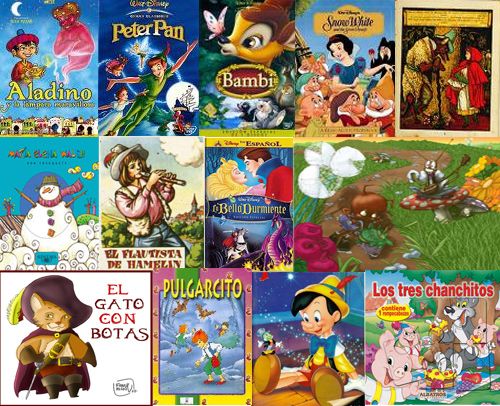 CLASIFICA LAS PALABRAS RELACIONADAS CON LOS CUENTOSPERSONAJES:ANIMALES:LUGARES:OBJETOS:CUALIDADES/CONCEPTOS:¿SABES CÓMO COMIENZAN  Y CÓMO TERMINAN LOS CUENTOS EN ESPAÑOL?RELACIONA LAS PALABRAS CON ESTOS CUENTOS. ESCRIBE AL MENOS 5 DE CADA UNO.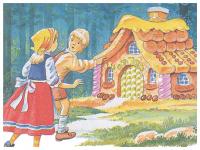 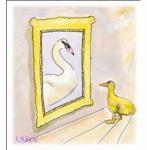 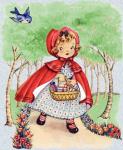 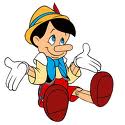 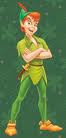 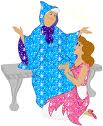 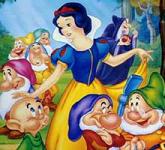 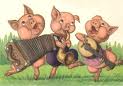 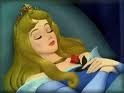 ¿SABES A QUÉ DIBUJO PERTENECE ESTE RESUMEN? ESCRÍBELO EN PASADO USANDO  LOS CONECTORES ADECUADOS. Recuerda usar el pretérito Imperfecto para las descripciones o los pasados habituales, el pretérito Indefinido para las acciones.Hansel y Gretel son dos hermanos que son abandonados en el bosque. Perdidos, encuentran una casita de chocolate y dulces en la que vive una ancianita que les invita a pasar. Los niños se quedan, pero la ancianita resulta ser una bruja que encierra al niño en una jaula y lo engorda para comérselo, mientras la niña tiene que hacer las tareas de la casa.Consiguen aplazar que la bruja se lo coma haciéndole creer que no engorda, mostrándole un hueso de pollo como si fuera el dedo del niño, pero la bruja se harta y decide comérselo igual. Le pide a la niña que prepare el horno, pero ésta hace como que no sabe, y cuando la bruja se asoma para enseñarle, la empuja dentro y se quema. Los niños consiguen huir y encontrar el camino a casa con su padre.Érase una vez dos hermanos que se llamaban Hansel y Gretel…_______________________________________________________________________________________________________________________________________________________________________________________________________________________________________________________________________________________________________________________________________________________________¿CONOCES EL POEMA DE JOSÉ IGNACIO GOYTISOLO? ¿QUÉ PALABRAS CREES QUE SON LAS CORRECTAS? FÍJATE EN LO QUE DICE AL FINAL DEL TEXTO.Érase una vez
un lobito________ 
al que maltrataban 
todos los corderos.
Y había también
un príncipe________,
una bruja _________
y un pirata _________.
Todas estas cosas
había una vez.
Cuando yo soñaba
un mundo al revésVAMOS A CONTAR UN CUENTONOMBRES DEL GRUPO:CADA GRUPO ESCRIBE UNA FRASE Y PASA EL PAPEL AL GRUPO SIGUIENTE QUE ESCRIBE OTRA FRASE,  Y ASÍ SUCESIVAMENTE HASTA COMPLETAR EL CUENTO. Tenéis que usar al menos cinco palabras de estos dibujos.Había una vez________________________________________________(personaje y lugar)Era _____________________________________, pero siempre estaba triste porque ________________________________________________(descripción  y situación)Un día, mientras _______________________________________________ vio un _________________________que estaba ___________________________________(acciones)Enseguida… ________________________________________________ así que _____________________ hasta que…_________________________________ (acciones)Al cabo de un tiempo…_________________________________________________ y entonces… _______________________________________________(acciones)Finalmente___________________________________________________________            y colorín, colorado…______________________________________________FINVAMOS A REPASAR LA GRAMÁTICA. ¿RECUERDAS EL ESTILO INDIRECTO? AQUÍ TIENES UN ESQUEMA QUE TE PUEDE AYUDAR. INTENTA TRANSFORMAR ESTAS FRASES EN ESTILO INDIRECTO.Caperucita preguntó: ¿Por qué tienes la boca tan grande?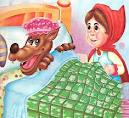                El lobo contestó: Es para comerte mejor.______________________________________________________________________ “Mata a Blancanieves y tráeme su corazón como prueba de que la has matado”. La reina  le dijo al cazador.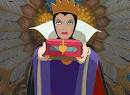 __________________________________________ “Cuando cumpla 15 años se pinchará con un huso y morirá” dijo el hada malvada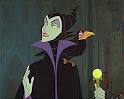 ______________________________________________________________________El hada madrina le preguntó a Cenicienta: ¿Quieres ir al baile? Cenicienta le respondió: Me encantaría, pero mi madrastra no me lo permite y además no tengo ningún vestido bonito que ponerme.____________________________________________________________________ “Soy tu esclavo. Pídeme tres deseos y te los concederé” le dijo el genio a Aladino.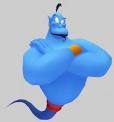 ____________________________________________________________________La sirenita le pidió a Úrsula: Quiero unas piernas para ir a la tierra.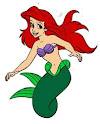 Úrsula le contestó: Está bien, pero a cambio me darás tu voz.______________________________________________________________________El lobo advirtió a los tres cerditos: ¡Abridme la puerta! Si no lo hacéis, soplaré y soplaré y vuestra casa tiraré.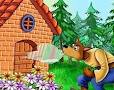 ___________________________________________________________________Los osos preguntaron: ¿Quién se ha comido nuestra sopa? ¿Y quién se ha sentado en nuestras sillas? Oh, y alguien se ha acostado en nuestra cama. 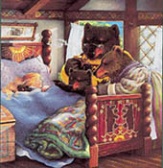 ___________________________________________________________________-¡Qué bien me ha quedado! –exclamó Gepetto-. Lástima que no tenga vida. Cómo me gustaría que mi Pinocho fuese un niño de verdad.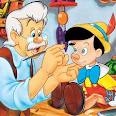 _____________________________________________________________________ El patito feo gritó a sus hermanos: Esperadme, yo también quiero ir con vosotros.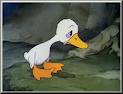 ______________________________________________________________________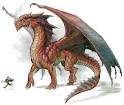 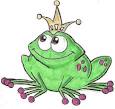 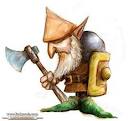 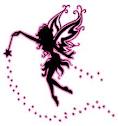 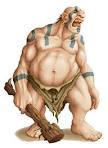 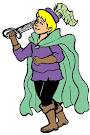 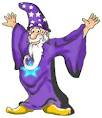 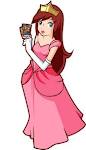 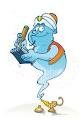 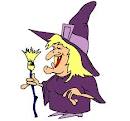 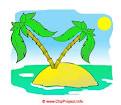 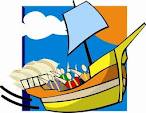 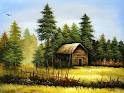 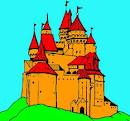 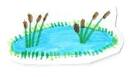 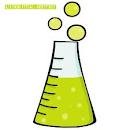 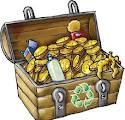 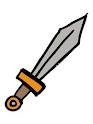 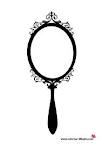 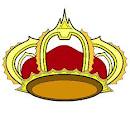 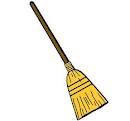 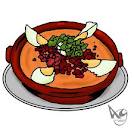 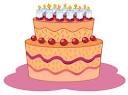 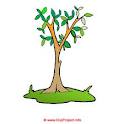 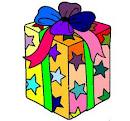 ESTILO DIRECTOESTILO INDIRECTOPresentePretérito ImperfectoPretérito ImperfectoPretérito ImperfectoPret. Perfecto/ Indefinido PluscuamperfectoPretérito PluscuamperfectoFuturoCondicionalCondicionalCondicionalImperativo/Presente de SubjuntivoPretérito Imperfecto de SubjuntivoPretérito Imperfecto de SubjuntivoPretérito Imperfecto de SubjuntivoPret. Perfecto /Imperfecto/ PluscuamperfectoPretérito Pluscuamperfecto de Subjuntivo